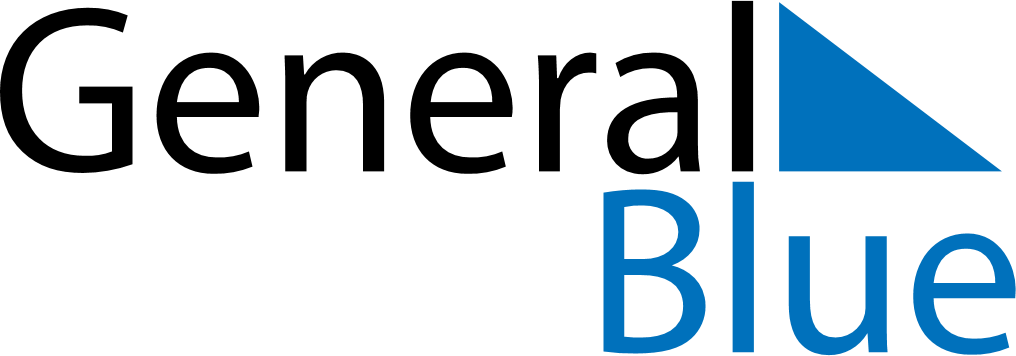 June 2025June 2025June 2025June 2025NicaraguaNicaraguaNicaraguaSundayMondayTuesdayWednesdayThursdayFridayFridaySaturday12345667Children’s Day8910111213131415161718192020212223242526272728Father’s Day2930